Lapina jasanolistá (Pterocarya pterocarpa) Strom byl vysazen na paměť dobřichovického dendrologa pana Ing. Pavla Kyzlíka v roce 2016 u jihovýchodního konce lávky vedle dvou krásných jerlínů. Pokud je nám známo, je to jediný exemplář tohoto druhu v Dobřichovicích.Lapina pochází z oblasti Turecka (Anatolie), Kavkazu a okolí Kaspického moře (severní Írán, Turkmenistán). Do Evropy se dostala až koncem 18. století, na našem území byla pravděpodobně poprvé vysazena v Královské oboře (Stromovka) v roce 1844. Mimořádně velký a starý exemplář roste v botanické zahradě Univerzity Karlovy v Praze na Slupi. Je příbuzná ořešáků (někdy se jí říká paořech), podobá se jim také habitem. Vzrůst mívá keřovitý nebo jako 15 – 30 m vysoký strom s kratším silnějším kmenem. Může tvořit kořenové výběžky. V mládí je borka hladká, ve stáří hluboce rozbrázděná, pupeny jsou hnědé, plstnaté. Opadavé lichozpeřené listy bývají i přes 50 cm dlouhé s až 12 páry lesklých lístků. Jednopohlavné květy jsou uspořádány v převislých jehnědách, samčí v kratších a hustších, samičí v delších a řidších. Kvete v dubnu až květnu, plody dozrávají v září až listopadu. Jsou to asi 1 cm velké oříšky opatřené dvěma kožovitými křídly. Jak dozrávají, plodenství se prodlužuje a působí velice efektně. U nás se Lapina dost vzácně vysazuje pro okrasu v parcích a zámeckých zahradách. Je mrazuvzdorná, má ráda slunce nebo polostín, hlubokou a dostatečně vlhkou půdu. Její krásné dřevo se používá v nábytkářství pod názvem kavkazský ořech. 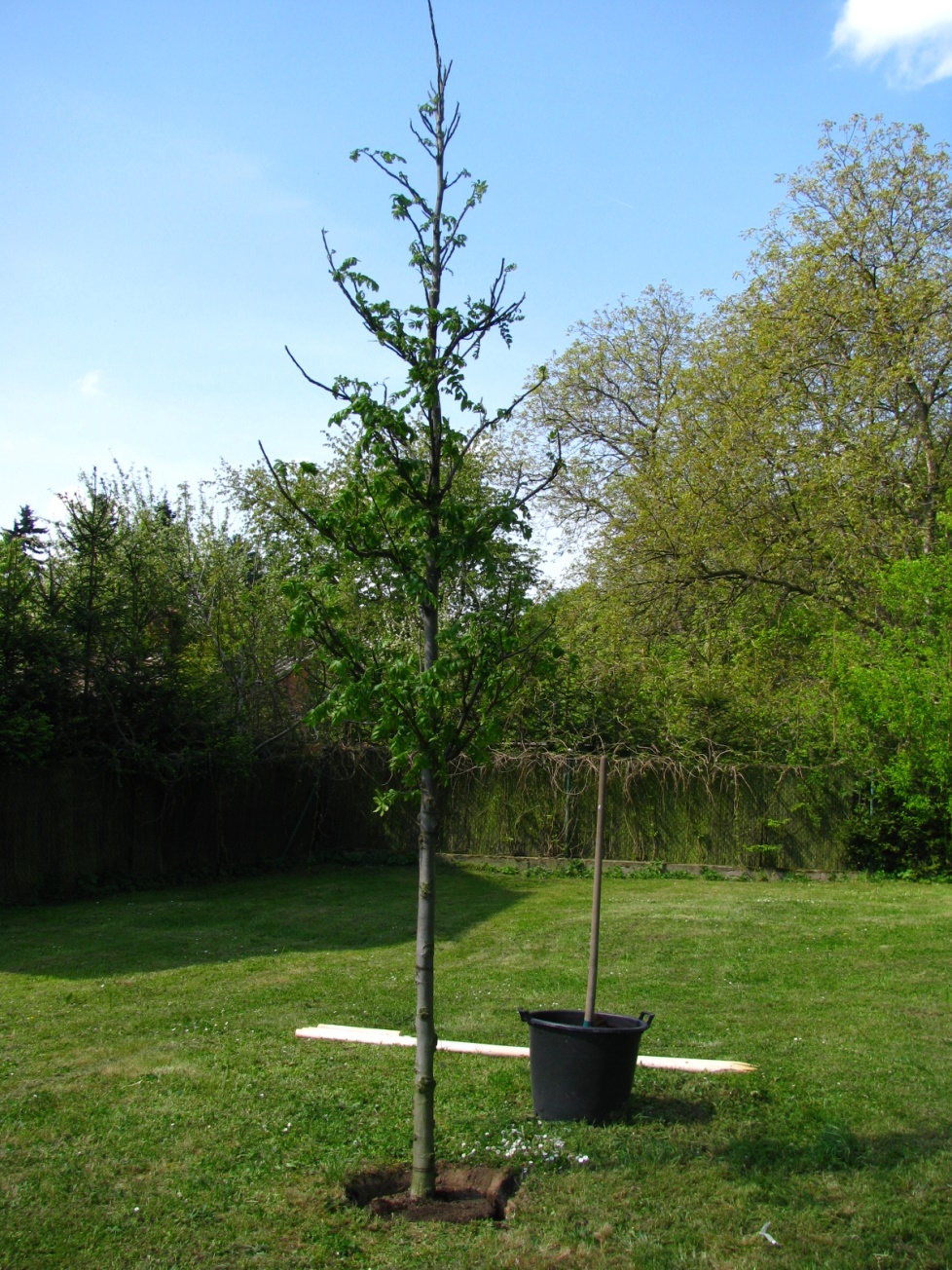 